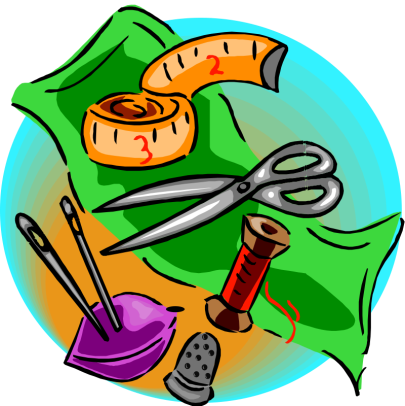 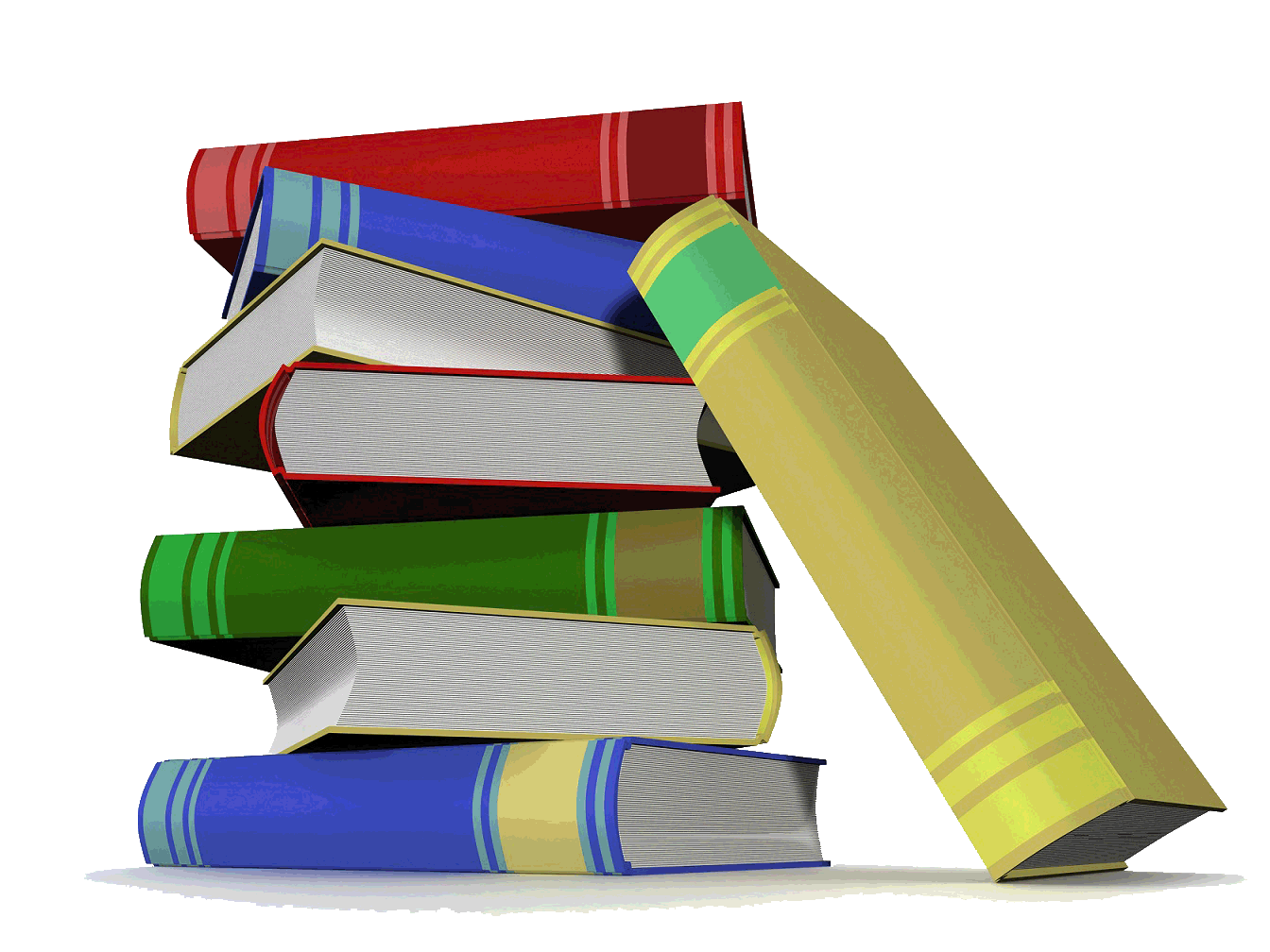 Оценка результатов учебной деятельности учащихсяпо учебным предметам «Трудовое обучение»Планируемые результаты обучения учащихся в предметно-деятельностной форме определены учебными программами в соответствии с требованиями образовательных стандартов по учебным предметам «Трудовое обучение», к уровню подготовки учащихся по следующим содержательным  компанентам:«Технический труд»:— обработка конструкционных материалов;— техническое и художественное творчество.«Обслуживающий труд»:— основы приготовления пищи;— обработка текстильных материалов;— основы домоводства;—  основы выращивания растений;— основы декоративно-прикладного творчества.Поурочный контроль результатов учебной деятельности учащихся осуществляется в устной, письменной, практической формах и в их сочетании. Тематический контроль результатов учебной деятельности учащихся осуществляется в конце изучения темы или раздела программы и может проводиться в виде устного опроса учащихся, выполнения ими самостоятельных работ, тестовых заданий, технологических операций, творческих проектов, изготовления контрольных изделий, разработки графической и технологической документации.Установление показателей оценки результатов учебной деятельности учащихся при осуществлении контроля:Обслуживающий трудТехнический трудПри оценке результатов учебной деятельности учащихся по учебному предмету «Трудовому обучению» учитывается характер допущенных ошибок — существенных и несущественных.К категории существенных относятся ошибки, свидетельствующие о том, что учащийся не усвоил программные теоретические сведения и не умеет применять их в практической работе, не может пользоваться графической и технологической документацией, правильно её разрабатывать и составлять, не соблюдает правила безопасной работы, санитарно-гигиенические требования, нарушает последовательность выполнения технологических операций.К категории несущественных относятся ошибки, связанные с небрежным оформлением результатов труда.Количество баллов снижается на 10 и 50 %, если в нём соответственно допущены несущественная и существенная ошибки. Отметкав баллахПоказатели оценкирезультатов учебной деятельности1Узнавание отдельных объектов учебного материала, предъявленных в готовом виде, воспроизведение учебного материала в форме ответов на вопросы учителя. Нарушение технологических требований при выполнении практической работы; наличие многочисленных ошибок, исправляемых только при помощи учителя; несоблюдение правил безопасности и норм поведения в учебной мастерской2Различение объектов учебного материала, предъявляемых в готовом виде; наличие в ответе существенных ошибок, устраняемых при помощи учителя. Нарушение технологических требований при выполнении практической работы и правил безопасности и норм поведения в учебной мастерской3Воспроизведение незначительной части учебного материала, наличие в ответе отдельных существенных ошибок, устраняемых при помощи учителя. Выполнение основных технологических операций, соблюдение правил безопасности и норм поведения в учебной мастерской4Неполное воспроизведение учебного материала, наличие в ответе единичных ошибок, исправляемых при дополнительных (наводящих) вопросах. Выполнение основных технологических операций5Осознанное воспроизведение значительной части учебного материала, наличие в ответе несущественных ошибок, устраняемых при помощи учителя. Самостоятельное выполнение работы, затруднение в выполнении отдельных технологических операций6Осознанное последовательное воспроизведение значительной части учебного материала, наличие в ответе отдельных несущественных ошибок, устраняемых при помощи учителя. Самостоятельное выполнение работы7Владение учебным материалом, оперирование им в знакомой ситуации, наличие в ответе единичных несущественных ошибок, устраняемых при незначительной помощи учителя. Самостоятельное выполнение работы 8Владение учебным материалом, оперирование им в знакомой или частично изменённой ситуации; наличие в ответе учащегося единичных несущественных ошибок, которые он сам исправляет. Самостоятельное выполнение задания в соответствии с технологическими требованиями9Свободное оперирование учебным материалом в знакомой и незнакомой ситуациях. Самостоятельное выполнение работы в соответствии с технологическими требованиями10Свободное оперирование учебным материалом в незнакомой ситуации с использованием дополнительных сведений. Самостоятельное творческое выполнение работы в полном соответствии с технологическими требованиямиОтметкав баллахПоказатели оценкирезультатов учебной деятельности1Усвоение технологических фактов и зависимостей на уровне узнавания; воспроизведение основного содержания вопроса, ориентация в установлении структурно-логических связей и распознавание технологических объектов вызывает затруднение; выполнение практических работ лишь при помощи учителя2Неустойчивый интерес к результату учебной деятельности. Усвоение отдельных фактов на уровне узнавания, повторение отдельных трудовых действий по образцу. Распознавание отдельных элементов графической документации и различение видов технологической документации. Связь изученного материала с реальной действительностью не осознаётся.3Неустойчивый интерес к процессу учебной деятельности. Преимущественно рецептивное усвоение технологических знаний, умений и навыков («делай так»). Усвоение теоретических сведений на уровне частичного воспроизведения; распознавание видов и элементов графической документации; умение выбирать алгоритм действий, правильно выполнять большинство приёмов технологических операций. Применение знаний в знакомой ситуации, затруднение в самостоятельном выполнении тех же действий в аналогичной ситуации 4Отсутствие целевой установки на усвоение системы технико-технологических знаний. Усвоение фактического материала неполное и неточное. Неустойчивый интерес к содержанию учебной деятельности. Достаточно полное воспроизведение содержания изучаемого учебного материала, применение знаний в знакомой ситуации, вызывают затруднения разработка и осуществление программы действий при незначительном изменении ситуации. Умение характеризовать графическую и технологическую документации, маршрут обработки, правильное выполнение приёмов технологических операций на основе использования полной инструктивно-технологической документации, предложенной учителем5Устойчивый интерес к результату трудовой деятельности. Понимание и полное воспроизведение нового материала, умение применять его в типичных ситуациях, но в ходе решения возможны существенные ошибки. Умение дополнять недостающие элементы графического документа, технологический процесс изготовления изделия. Правильное выполнение приёмов технологических операций с помощью инструктивно-технологической документации, содержащей лишь алгоритм действий под руководством учителя. Отсутствие целенаправленности в овладении системой технико-технологических знаний и умений, самооценки и самоконтроля6Устойчивый интерес к процессу трудовой деятельности. Достаточная ориентировочная основа действий, наличие отдельных пробелов в опыте использования технико-технологических знаний, умений и навыков. Знание фактического материала и основных взаимосвязей, правильное использование этих знаний в типичных ситуациях. Выполнение эскизов деталей, разработка простых технологических и маршрутных карт, умение правильно выбирать способы действий при выполнении технологических операций7Устойчивый интерес к содержанию трудовой деятельности, наличие положительного опыта использования технико-технологических знаний при решении практических задач, гармоничное развитие непроизвольного и произвольного внимания. Знание фактического материала и технологических закономерностей, умение применять эти знания в типичных ситуациях, выполнять чертежи деталей, разрабатывать и выбирать оптимальный технологический процесс, правильно осуществлять технологические операции. Самостоятельность, стремление и готовность к выполнению отдельных заданий повышенной сложности, к осуществлению полного технологического процесса изготовления изделия8Устойчивый интерес к результату учебно-трудовой деятельности, знание технико-технологических фактов и зависимостей, правильное (но не всегда рациональное) использование этих знаний при выполнении учебно-практических заданий. Умение полностью разрабатывать графическую и технологическую документацию, предложенную учителем, самостоятельно осуществлять технологический процесс9Устойчивый интерес к процессу учебно-трудовой деятельности, высокий уровень развития технологического мышления. Знание технологических фактов и зависимостей, способность вносить изменения в графическую и технологическую документацию. Самостоятельная разработка технологических процессов при изготовлении сложных изделий10Устойчивый интерес к содержанию учебно-трудовой деятельности, глубокое понимание связи изучаемого материала с жизнью и системой уже известных технико-технологических понятий, высокий уровень развития технологического мышления. Самостоятельная разрабатка собственной конструкции изделия и соответствующей графической и технологической документации, выбор и разработка наиболее эффективного технологического процесса, изготавление сложных изделий с помощью приспособлений собственной конструкции, повышающих производительность труда и качество продукции. Творческий подход в овладении технологическими знаниями и способами действий